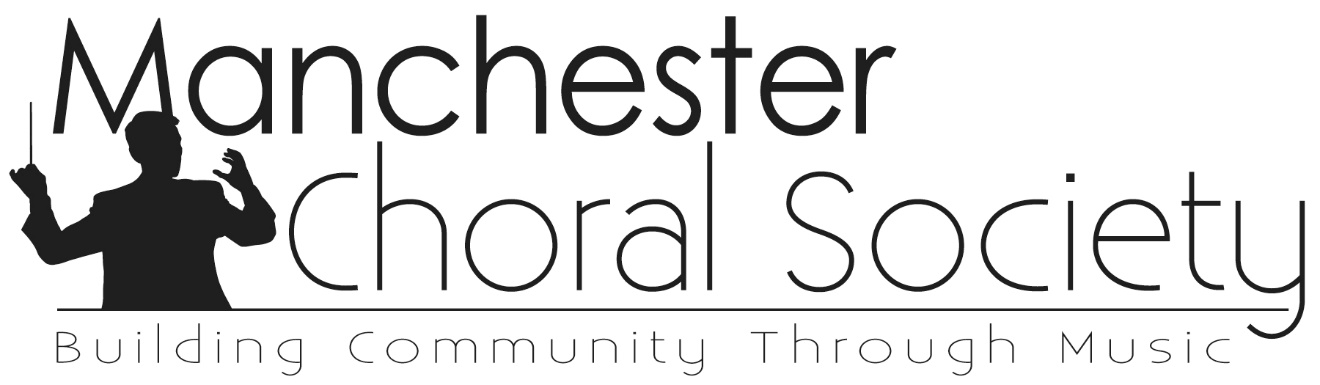 Manchester Choral Society Board Members 2019-2020PresidentDavid Betz 				dbetz@xlisper.com			674-4864Vice PresidentMichelle Harrington                  	 mharring33@msn.com			493-0526Secretary Joel Sadler  	jsadler242@comcast.net 		505-2167Treasurer Brian Fanning			treasurer@mcsnh.org		686-4378Immediate Past Co-PresidentsLiz Sheil 				lsheil@ymail.com 			494-9926 Kirsten Mohring 			kirsten.mohring@gmail.com 	731-9360Members at LargeMimi Alberu				malberu@comcast.net		867-7397Thomas Bisett			carey.142@hotmail.com		493-1035Darah Dal Pra		     	              throwthe540bordr@yahoo.com	724-1309Derrick Landano	djlandano@plymouth.edu		479-9237Joe Strube                                                 Jstrube@normandeau.com		490-7485Joanne Theriault	pescado42@gmail.com		674-8567Linda Turner                                           linda.turner22@comcast.net	714-1549Susan Wilkes	musicldy66@aol.com 		359-4368Music Director Dan Perkins 				lostboynh@gmail.com		728-9153Assistant Music Director Krystal Morin				krystalamorin@gmail.com		512-4743MCS Fact Sheet and Singer Requirements Singer RequirementsDues: Payment due by first rehearsal in September$150 per year or $100 per semester$75 per year or $50 per semester for students Scholarships availableCost of music - $38 for the fall semesterAssist with selling tickets to concerts.  Assist with selling advertisements for program booklet.Serve on committees and volunteerBe prompt to rehearsals and bring a pencil Memorize repertoire (Do your best to memorize some of our music in order to enhance the level of communication between choir and conductor, and provide greater interpretive nuance and freedom.Practice and prepare music on your own. Bring a high level of preparation and commitment to each rehearsal.Attendance PolicyRehearsals are held Monday nights, 7:00 – 9:15 p.m., at Manchester Community Music School, 2291 Elm St. Manchester, NH.  No more than two absences are allowed.Additional absences must be approved by the Music Director.Attend a minimum of two sectionals per concert series. Mandatory attendance at dress rehearsals.Singers participate in rehearsals only if they plan to sing in concert.Concert Dress MODEST, elegant black concert attire:dress slacks, skirts, dress pantsblouse, long sleeved button up dress shirts long dress; top should have sleeves or should be worn with jacket/sweater (no off-the-shoulder, no cleavage, no bare belly) black stockings, black socks, black shoes (no open toed shoes unless wearing black socks / stockings)Tasteful jewelry and bling are encouraged. Fundraiser Requirement Singing members are required to raise funds in addition to paying dues and music fees:$100.00 per singer or $150.00 for families and couples per year. Due prior to the final spring concert.  Fundraiser Requirement fulfillment methods are:Direct payment: either by the singing member or by sponsors of the singing member. Payments to be submitted to Darah Dal Pra.Concert ticket sales: reduces fundraising requirement by $25.00 for each set of two tickets sold.Sale of advertisements for concert programs reduces fundraising by $25.00 for each advertisement sold.Volunteered time: fundraising requirement reduced by $10 per hour for volunteering at a MCS event (e.g. fundraising events or participation on the stage crew). 2019-2020 Important Dates Visit www.mcsnh.org and click on calendar for sectional and snack information. First Rehearsal & Open SingSeptember 9, 2019Manchester Community Music School7:00pm-9:15pmFall Fundraiser Diamonds and Denim IINovember 15, 2019Palace TheatreCaroling at the CurrierDecember 7, 2019Currier Museum of Art12:00 noon-1:30pmDress RehearsalsDecember 10 & 12, 2019 First Congregational Church, Manchester NH7:00pm-10:00pmWinter Concert-LUX December 14, 2019December 15, 2019First Congregational Church, Manchester, NHMidwinter Open SingJanuary 27, 2020Manchester Community Music School7:00pm-9:15pmDress RehearsalsDate TBDLocation TBDSpring Concert-Annelies May 16, 2020May 17, 2020Location TBD